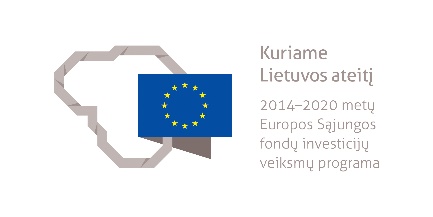 DAILIDĖS PADĖJĖJO MODULINĖ PROFESINIO MOKYMO PROGRAMA______________________(Programos pavadinimas)Programos valstybinis kodas ir apimtis mokymosi kreditais:T21073207, T22073202 – programa, skirta tęstiniam profesiniam mokymui, 30 mokymosi kreditųKvalifikacijos pavadinimas – dailidės padėjėjasKvalifikacijos lygis pagal Lietuvos kvalifikacijų sandarą (LTKS) – IIMinimalus reikalaujamas išsilavinimas kvalifikacijai įgyti:T21073207 – pradinis išsilavinimasT22073202 – pagrindinis išsilavinimasReikalavimai profesinei patirčiai (jei taikomi) – nėraPrograma parengta įgyvendinant iš Europos Sąjungos struktūrinių fondų lėšų bendrai finansuojamą projektą „Lietuvos kvalifikacijų sistemos plėtra (I etapas)“ (projekto Nr. 09.4.1-ESFA-V-734-01-0001).1. PROGRAMOS APIBŪDINIMASProgramos paskirtis. Dailidės padėjėjo modulinė profesinio mokymo programa skirta kvalifikuotam dailidės padėjėjui parengti, kuris gebėtų padėti aukštesnės kvalifikacijos darbuotojui vykdyti statybos objekte bendrąsias veiklas; apdirbti medieną ir gaminti medienos gaminius; montuoti medinius gaminius ir konstrukcijas, dirbdamas pagal šio darbuotojo nurodymus ir jam prižiūrint atliktų operacijų kokybę.Būsimo darbo specifika. Asmuo, įgijęs dailidės padėjėjo kvalifikaciją, galės dirbti statybos įmonėse.Dirbama pastato viduje arba lauke; iškraunant medžiagas, montuojant langus, stogo konstrukcijas ir kitus išorinius medinius pastato elementus, tenka dirbti su kėlimo mechanizmais, taip pat ir aukštyje.Dailidės padėjėjas savo veikloje vadovaujasi darbuotojų saugos ir sveikatos, ergonomikos, darbo higienos, priešgaisrinės saugos, aplinkosaugos reikalavimais, tvarios statybos principais. Jam svarbios šios asmeninės savybės: kruopštumas, sąžiningumas, dėmesio koncentracija, kūno koordinacija, fizinė ištvermė, gebėjimas planuoti darbą, nustatyti defektus, dirbti komandoje. Dailidės padėjėjas dirba grupėje arba individualiai. Dailidės padėjėjas vykdo savo veiklą koordinuojamas ir prižiūrimas aukštesnės kvalifikacijos darbuotojo, pagal nurodymus atlieka nesudėtingas operacijas ir veiksmus, skirtus paprastoms problemoms spręsti, padeda aukštesnės kvalifikacijos darbuotojams, atlikdamas užduotis naudojasi rašytine ir žodine informacija, teikia grįžtamąjį ryšį.2. PROGRAMOS PARAMETRAI* Šie moduliai vykdant tęstinį profesinį mokymą neįgyvendinami, o darbuotojų saugos ir sveikatos bei saugaus elgesio ekstremaliose situacijose mokymas integruojamas į kvalifikaciją sudarančioms kompetencijoms įgyti skirtus modulius.3. REKOMENDUOJAMA MODULIŲ SEKA* Šie moduliai vykdant tęstinį profesinį mokymą neįgyvendinami, o darbuotojų saugos ir sveikatos bei saugaus elgesio ekstremaliose situacijose mokymas integruojamas į kvalifikaciją sudarančioms kompetencijoms įgyti skirtus modulius.4. REKOMENDACIJOS DĖL PROFESINEI VEIKLAI REIKALINGŲ BENDRŲJŲ KOMPETENCIJŲ UGDYMO5. PROGRAMOS STRUKTŪRA, VYKDANT PIRMINĮ IR TĘSTINĮ PROFESINĮ MOKYMĄPastabosVykdant tęstinį profesinį mokymą asmens ankstesnio mokymosi pasiekimai įskaitomi švietimo ir mokslo ministro nustatyta tvarka.Tęstinio profesinio mokymo programos modulius gali vesti mokytojai, įgiję andragogikos žinių ir turintys tai pagrindžiantį dokumentą arba turintys neformaliojo suaugusiųjų švietimo patirties.Saugaus elgesio ekstremaliose situacijose modulį vedantis mokytojas turi būti baigęs civilinės saugos mokymus pagal Priešgaisrinės apsaugos ir gelbėjimo departamento direktoriaus patvirtintą mokymo programą ir turėti tai pagrindžiantį dokumentą.Tęstinio profesinio mokymo programose darbuotojų saugos ir sveikatos mokymas integruojamas į kvalifikaciją sudarančioms kompetencijoms įgyti skirtus modulius. Darbuotojų saugos ir sveikatos mokoma pagal Mokinių, besimokančių pagal pagrindinio profesinio mokymo programas, darbuotojų saugos ir sveikatos programos aprašą, patvirtintą Lietuvos Respublikos švietimo ir mokslo ministro 2005 m. rugsėjo 28 d. įsakymu Nr. ISAK-1953 „Dėl Mokinių, besimokančių pagal pagrindinio profesinio mokymo programas, darbuotojų saugos ir sveikatos programos aprašo patvirtinimo“. Darbuotojų saugos ir sveikatos mokymą vedantis mokytojas turi būti baigęs darbuotojų saugos ir sveikatos mokymus ir turėti tai pagrindžiantį dokumentą.Tęstinio profesinio mokymo programose saugaus elgesio ekstremaliose situacijose mokymas integruojamas pagal poreikį į kvalifikaciją sudarančioms kompetencijoms įgyti skirtus modulius.6. PROGRAMOS MODULIŲ APRAŠAI6.1.ĮVADINIS MODULISNėra.6.2. KVALIFIKACIJĄ SUDARANČIOMS KOMPETENCIJOMS ĮGYTI SKIRTI MODULIAI6.2.1. Privalomieji moduliaiModulio pavadinimas – „Bendrosios veiklos statybos objekte vykdymas (dailidės padėjėjo)“Modulio pavadinimas – „Medienos apdirbimas ir medinių gaminių gamyba“Modulio pavadinimas – „Medinių gaminių ir konstrukcijų montavimas“6.3. PASIRENKAMIEJI MODULIAINėra.6.4. BAIGIAMASIS MODULISModulio pavadinimas – „Įvadas į darbo rinką“Valstybinis kodasModulio pavadinimasLTKS lygisApimtis mokymosi kreditaisKompetencijosKompetencijų pasiekimą iliustruojantys mokymosi rezultataiĮvadinis modulis*Įvadinis modulis*Įvadinis modulis*Įvadinis modulis*Įvadinis modulis*Įvadinis modulis*Bendrieji moduliai*Bendrieji moduliai*Bendrieji moduliai*Bendrieji moduliai*Bendrieji moduliai*Bendrieji moduliai*Kvalifikaciją sudarančioms kompetencijoms įgyti skirti moduliai (iš viso 25 mokymosi kreditai)Kvalifikaciją sudarančioms kompetencijoms įgyti skirti moduliai (iš viso 25 mokymosi kreditai)Kvalifikaciją sudarančioms kompetencijoms įgyti skirti moduliai (iš viso 25 mokymosi kreditai)Kvalifikaciją sudarančioms kompetencijoms įgyti skirti moduliai (iš viso 25 mokymosi kreditai)Kvalifikaciją sudarančioms kompetencijoms įgyti skirti moduliai (iš viso 25 mokymosi kreditai)Kvalifikaciją sudarančioms kompetencijoms įgyti skirti moduliai (iš viso 25 mokymosi kreditai)Privalomieji (iš viso 25 mokymosi kreditai)Privalomieji (iš viso 25 mokymosi kreditai)Privalomieji (iš viso 25 mokymosi kreditai)Privalomieji (iš viso 25 mokymosi kreditai)Privalomieji (iš viso 25 mokymosi kreditai)Privalomieji (iš viso 25 mokymosi kreditai)207320017Bendrosios veiklos statybos objekte vykdymas (dailidės padėjėjo)II5Sandėliuoti dailidės medžiagas, gaminius ir įrangą pagal nurodymus.Suprasti saugaus dailidės darbams reikalingų medžiagų, perkėlimo ir sandėliavimo taisykles ir reikalavimus.Išvardyti dailidės darbams reikalingų medžiagų, gaminių ir įrangos rūšis, savybes, paskirtį.Pagal aukštesnės kvalifikacijos darbuotojo nurodymus padėti pakrauti, iškrauti ir sandėliuoti dailidės darbams reikalingas medžiagas, gaminius, įrangą ir konstrukcijas nepažeidžiant jų kokybės.207320017Bendrosios veiklos statybos objekte vykdymas (dailidės padėjėjo)II5Paruošti ir sutvarkyti dailidės darbo vietą pagal nurodymus.Išvardyti asmeninės apsaugos priemones, darbuotojų saugos ir sveikatos, priešgaisrinės saugos, aplinkosaugos reikalavimus.Suprasti tvarios statybos principus.Pagal aukštesnės kvalifikacijos darbuotojo nurodymus padėti paruošti ir sutvarkyti dailidės darbo vietą laikantis darbų saugos reikalavimų, ergonomikos bei tvarios statybos principų.Išvardyti saugaus darbo aukštyje ir ant paaukštinimo įrangos taikomus reikalavimus.Pagal aukštesnės kvalifikacijos darbuotojo nurodymus padėti sumontuoti paaukštinimo įrangą.Pagal aukštesnės kvalifikacijos darbuotojo nurodymus padėti paruošti darbui dailidės įrankius, įrangą, priemones ir inventorių.Pagal aukštesnės kvalifikacijos darbuotojo nurodymus padėti išdėstyti medžiagas darbo zonoje laikantis ergonomikos principų.Pagal aukštesnės kvalifikacijos darbuotojo nurodymus išrūšiuoti ir sutvarkyti statybines atliekas.207320018Medienos apdirbimas ir medinių gaminių gamybaII10Apdirbti medieną rankiniais įrankiais pagal nurodymus. Išvardyti rankinius medienos apdirbimo įrankius ir jais atliekamų operacijų rūšis.Pagal aukštesnės kvalifikacijos darbuotojo nurodymus paruošti darbui rankinius medienos apdirbimo įrankius.Pagal aukštesnės kvalifikacijos darbuotojo nurodymus padėti atlikti reikalingas rankinio medienos apdirbimo operacijas naudojant rankinius įrankius.207320018Medienos apdirbimas ir medinių gaminių gamybaII10Gaminti nesudėtingus medienos gaminius pagal nurodymus. Suprasti nesudėtingų medienos gaminių gaminimo technologiją.Pagal aukštesnės kvalifikacijos darbuotojo nurodymus padėti gaminti klotinius, lipynes, dėžes, kopėčias stogo konstrukcijų elementus ir kitus gaminius.207320019Medinių gaminių ir konstrukcijų montavimasII10Padėti montuoti medines pastato konstrukcijas ir elementus. Suprasti skydinių, ręstinių ir karkasinių pastatų konstrukcijų montavimo, termoizoliacijos ir kitų izoliacinių sluoksnių įrengimo technologijos principus.Pagal aukštesnės kvalifikacijos darbuotojo nurodymus padėti sumontuoti skydinio, ręstinio ir karkasinio pastato konstrukcijas ir izoliacinius sluoksnius.Suprasti šlaitinių stogų laikančiųjų konstrukcijų surinkimo ir montavimo technologiją.Pagal aukštesnės kvalifikacijos darbuotojo nurodymus padėti montuoti šlaitinio stogo laikančiąsias konstrukcijas ir izoliacinius sluoksnius.Suprasti langų ir durų rūšis, paskirtį ir jų montavimo technologijos principus.Pagal aukštesnės kvalifikacijos darbuotojo nurodymus padėti sumontuoti ir įtvirtinti langus, duris.207320019Medinių gaminių ir konstrukcijų montavimasII10Padėti įrengti medines grindis. Suprasti grindų dangų iš parketo, lentų ir kitų medžiagų savybes, paskirtį ir jų įrengimo technologijos principus.Pagal aukštesnės kvalifikacijos darbuotojo nurodymus padėti atlikti įrengiamos grindų dangos pagrindo paruošimą.Pagal aukštesnės kvalifikacijos darbuotojo nurodymus padėti pakloti grindų dangą.Pagal aukštesnės kvalifikacijos darbuotojo nurodymus padėti atlikti paklotos grindų dangos apdailą. Pasirenkamieji moduliai*Pasirenkamieji moduliai*Pasirenkamieji moduliai*Pasirenkamieji moduliai*Pasirenkamieji moduliai*Pasirenkamieji moduliai*Baigiamasis modulis (iš viso 5 mokymosi kreditai)Baigiamasis modulis (iš viso 5 mokymosi kreditai)Baigiamasis modulis (iš viso 5 mokymosi kreditai)Baigiamasis modulis (iš viso 5 mokymosi kreditai)Baigiamasis modulis (iš viso 5 mokymosi kreditai)Baigiamasis modulis (iš viso 5 mokymosi kreditai)2000002Įvadas į darbo rinkąII5Formuoti darbinius įgūdžius realioje darbo vietoje.Susipažinti su būsimo darbo specifika ir darbo vieta.Įvardyti asmenines integracijos į darbo rinką galimybes.Demonstruoti realioje darbo vietoje įgytas kompetencijas.Valstybinis kodasModulio pavadinimasLTKS lygisApimtis mokymosi kreditaisAsmens pasirengimo mokytis modulyje reikalavimai (jei taikoma)Įvadinis modulis*Įvadinis modulis*Įvadinis modulis*Įvadinis modulis*Įvadinis modulis*Bendrieji moduliai*Bendrieji moduliai*Bendrieji moduliai*Bendrieji moduliai*Bendrieji moduliai*Kvalifikaciją sudarančioms kompetencijoms įgyti skirti moduliai (iš viso 25 mokymosi kreditai)Kvalifikaciją sudarančioms kompetencijoms įgyti skirti moduliai (iš viso 25 mokymosi kreditai)Kvalifikaciją sudarančioms kompetencijoms įgyti skirti moduliai (iš viso 25 mokymosi kreditai)Kvalifikaciją sudarančioms kompetencijoms įgyti skirti moduliai (iš viso 25 mokymosi kreditai)Kvalifikaciją sudarančioms kompetencijoms įgyti skirti moduliai (iš viso 25 mokymosi kreditai)Privalomieji (iš viso 25 mokymosi kreditai)Privalomieji (iš viso 25 mokymosi kreditai)Privalomieji (iš viso 25 mokymosi kreditai)Privalomieji (iš viso 25 mokymosi kreditai)Privalomieji (iš viso 25 mokymosi kreditai)207320017Bendrosios veiklos statybos objekte vykdymas (dailidės padėjėjo)II5Netaikoma.207320018Medienos apdirbimas ir medinių gaminių gamybaII10 Baigtas šis modulis:Bendrosios veiklos statybos objekte vykdymas (dailidės padėjėjo)207320019Medinių gaminių ir konstrukcijų montavimasII10Baigti šie moduliai:Bendrosios veiklos statybos objekte vykdymas (dailidės padėjėjo)Medienos apdirbimas ir medinių gaminių gamybaPasirenkamieji moduliai*Pasirenkamieji moduliai*Pasirenkamieji moduliai*Pasirenkamieji moduliai*Pasirenkamieji moduliai*Baigiamasis modulis (iš viso 5 mokymosi kreditai)Baigiamasis modulis (iš viso 5 mokymosi kreditai)Baigiamasis modulis (iš viso 5 mokymosi kreditai)Baigiamasis modulis (iš viso 5 mokymosi kreditai)Baigiamasis modulis (iš viso 5 mokymosi kreditai)2000002Įvadas į darbo rinkąII5Baigti visi dailidės padėjėjo kvalifikaciją sudarantys privalomieji moduliai.Bendrosios kompetencijosBendrųjų kompetencijų pasiekimą iliustruojantys mokymosi rezultataiRaštingumo kompetencijaRašyti gyvenimo aprašymą, prašymą.Kalbėti taisyklingai.Daugiakalbystės kompetencijaRašyti gyvenimo aprašymą, prašymą.Įvardyti pagrindinius įrankius, įtaisus ir įrenginius užsienio kalba.Matematinė kompetencija ir gamtos mokslų, technologijų ir inžinerijos kompetencijaApskaičiuoti reikalingų darbams atlikti medžiagų kiekį.Apskaičiuoti atliktų darbų kiekį.Naudotis naujausiomis technologijomis ir įranga.Skaitmeninė kompetencijaSurasti darbui reikalingą informaciją internete.Surinkti ir saugoti reikalingą informaciją.Perduoti informaciją IT priemonėmis.Asmeninė, socialinė ir mokymosi mokytis kompetencijaĮsivertinti turimas žinias ir gebėjimus.Pritaikyti turimas žinias ir gebėjimus dirbant individualiai ir grupėje.Pilietiškumo kompetencijaDirbti grupėje, komandoje.Darbe taikyti darbo etikos reikalavimus.Taikyti darbo kultūros principus. Verslumo kompetencijaRodyti iniciatyvą darbe, namie, kitoje aplinkoje.Padėti aplinkiniams, kada jiems reikia pagalbos.Dirbti savarankiškai, planuoti darbus pagal pavestas užduotis.Kultūrinio sąmoningumo ir raiškos kompetencijaPažinti įvairių šalies regionų tradicijas ir papročius.Pažinti įvairių šalių kultūrinius skirtumus. Kvalifikacija – dailidės padėjėjas, LTKS lygis IIKvalifikacija – dailidės padėjėjas, LTKS lygis IIProgramos, skirtos pirminiam profesiniam mokymui, struktūraProgramos, skirtos tęstiniam profesiniam mokymui, struktūraĮvadinis modulis (0 mokymosi kreditų)–Įvadinis modulis (0 mokymosi kreditų)–Bendrieji moduliai (0 mokymosi kreditų)–Bendrieji moduliai (0 mokymosi kreditų)–Kvalifikaciją sudarančioms kompetencijoms įgyti skirti moduliai (0 mokymosi kreditų)–Kvalifikaciją sudarančioms kompetencijoms įgyti skirti moduliai (iš viso 25 mokymosi kreditai)Bendrosios veiklos statybos objekte vykdymas (dailidės padėjėjo), 5 mokymosi kreditaiMedienos apdirbimas ir medinių gaminių gamyba, 10 mokymosi kreditųMedinių gaminių ir konstrukcijų montavimas, 10 mokymosi kreditųPasirenkamieji moduliai (0 mokymosi kreditų)–Pasirenkamieji moduliai (0 mokymosi kreditų)–Baigiamasis modulis (0 mokymosi kreditų)–Baigiamasis modulis (iš viso 5 mokymosi kreditai)Įvadas į darbo rinką, 5 mokymosi kreditaiValstybinis kodas207320017207320017Modulio LTKS lygisIIIIApimtis mokymosi kreditais55Asmens pasirengimo mokytis modulyje reikalavimai (jei taikoma)NetaikomaNetaikomaKompetencijosMokymosi rezultataiRekomenduojamas turinys mokymosi rezultatams pasiekti1. Sandėliuoti dailidės medžiagas, gaminius ir įrangą pagal nurodymus.1.1. Suprasti saugaus dailidės darbams reikalingų medžiagų, perkėlimo ir sandėliavimo taisykles ir reikalavimus.Tema. Statybos darbų organizavimasStatybvietės generalinis planasStatybos darbų organizavimo principaiTema. Saugus krovinių perkėlimas ir sandėliavimasSaugaus krovinių perkėlimo reikalavimaiSaugaus krovinių sandėliavimo reikalavimai1. Sandėliuoti dailidės medžiagas, gaminius ir įrangą pagal nurodymus.1.2. Išvardyti dailidės darbams reikalingų medžiagų, gaminių ir įrangos rūšis, savybes, paskirtį.Tema. Statybinių medžiagų rūšys ir savybėsStatybinių medžiagų klasifikacija pagal paskirtįStatybinių medžiagų fizinės ir technologinės savybėsTema. Statybinių gaminių rūšys ir savybėsStatybinių gaminių klasifikacija pagal paskirtįStatybinių gaminių fizinės ir technologinės savybėsTema. Statybinės įrangos rūšys ir savybėsStatybinės įrangos klasifikacija pagal paskirtįStatybinės įrangos fizinės ir technologinės savybės1. Sandėliuoti dailidės medžiagas, gaminius ir įrangą pagal nurodymus.1.3. Pagal aukštesnės kvalifikacijos darbuotojo nurodymus padėti pakrauti, iškrauti ir sandėliuoti dailidės darbams reikalingas medžiagas, gaminius, įrangą ir konstrukcijas nepažeidžiant jų kokybės.Tema. Dailidės darbams reikalingų medžiagų, gaminių ir įrangos pakrovimas ir iškrovimasMedžiagų, ruošinių, gaminių pakrovimo ir iškrovimo darbai, nepažeidžiant jų kokybėsStatybinės įrangos pakrovimas ir iškrovimas, laikantis aukštesnės kvalifikacijos darbuotojo nurodymųKrovinių pakrovimas ir iškrovimas pagal gamintojų reikalavimus, nepažeidžiant jų kokybės, laikantis aukštesnės kvalifikacijos darbuotojo nurodymųTema. Medžiagų, gaminių ir įrangos sandėliavimasStatybos, medžiagų ir gaminių sandėliavimo ypatumaiĮrangos ir konstrukcijų sandėliavimas2. Paruošti ir sutvarkyti dailidės darbo vietą pagal nurodymus.2.1. Išvardyti asmeninės apsaugos priemones, darbuotojų saugos ir sveikatos, priešgaisrinės saugos, aplinkosaugos reikalavimus.Tema. Bendrieji darbuotojų saugos ir sveikatos reikalavimaiDarbuotojų saugos ir sveikatos reikalavimai ir taisyklės statybos vietojeAsmeninės dailidės apsaugos priemonės ir jų naudojimasKolektyvinės saugos priemonės statybos vietoje ir jų naudojimasSaugos ženklai statybos vietoje ir jų reikšmėTema. Priešgaisrinė sauga ir elektrosauga dailidės darbo vietojePriešgaisrinės saugos reikalavimai statybos objekte ir jų laikymasisElektrosaugos reikalavimai statybos objekte ir jų laikymasisTema. AplinkosaugaNorminiai ir įstatyminiai dokumentus, reglamentuojantys aplinkosaugą statybos vietojeAplinkosaugos reikalavimai statybos vietojeTema. Atmosferos taršos šaltiniai statyboje, aplinkos ir vandens apsaugos svarba Lietuvoje ir ESAtmosferos taršos šaltiniai ir taršos mažinimo būdaiVandens taršos šaltiniai ir vandens apsaugos būdai2. Paruošti ir sutvarkyti dailidės darbo vietą pagal nurodymus.2.2. Suprasti tvarios statybos principus.Tema. Tvari statybaTvarios statybos principai ir jų reikšmė statybojePastatų tvarumo vertinimo sistemaStatybos technologijos ir medžiagos, duodančios mažai atliekųEnergiškai efektyvių pastatų statybos principai2. Paruošti ir sutvarkyti dailidės darbo vietą pagal nurodymus.2.3. Pagal aukštesnės kvalifikacijos darbuotojo nurodymus padėti paruošti ir sutvarkyti dailidės darbo vietą laikantis darbų saugos reikalavimų, ergonomikos bei tvarios statybos principų.Tema. Dailidės darbo vietaDarbo vietos paruošimas ir sutvarkymas pagal reikalavimusErgonomikos principai ruošiant darbo vietąDailidės darbo įranga ir jos išdėstymas darbo zonoseDailidės medžiagos ir jų išdėstymas darbo vietojeDailidės darbo vietos sutvarkymas baigus darbusTema. Ergonomikos reikalavimaiErgonomika statybose: svarba ir prevencijaErgonominiai rizikos veiksniaiDarbo vietos paruošimas, taikant ergonomikos principus ir laikantis darbuotojų saugos reikalavimų2. Paruošti ir sutvarkyti dailidės darbo vietą pagal nurodymus.2.4. Išvardyti saugaus darbo aukštyje ir ant paaukštinimo įrangos taikomus reikalavimus.Tema. Reikalavimai, keliami saugiam darbui aukštyje ir ant paaukštinimo įrangosBendros nuostatos ir principaiPrincipiniai reikalavimai asmeniniai apsaugos įrangai nuo kritimo iš aukščioAsmeninių apsaugos priemonių nuo kritimo iš aukščio parinkimas ir naudojimasSaugaus darbo reikalavimai dirbant su kopėčiomisSaugaus darbo ant pastolių reikalavimai2. Paruošti ir sutvarkyti dailidės darbo vietą pagal nurodymus.2.5. Pagal aukštesnės kvalifikacijos darbuotojo nurodymus padėti sumontuoti paaukštinimo įrangą.Tema. Paaukštinimo įrangos montavimas ir įrengimas darbams atlikti aukštyjePalypėjimo įrangos tipai, charakteristika ir pasirinkimas pagal darbo rūšįPastovų, kopėčių, staliukų ir kitos pasilypėjimo įrangos montavimo reikalavimaiPastolių montavimo technologija ir reikalavimaiDarbų sauga montuojant paaukštinimo įrangą ir dirbant ant jos2. Paruošti ir sutvarkyti dailidės darbo vietą pagal nurodymus.2.6. Pagal aukštesnės kvalifikacijos darbuotojo nurodymus padėti paruošti darbui dailidės įrankius, įrangą, priemones ir inventorių. Tema. Dailidės darbų įrangos, priemonių, inventoriaus, įrankių paruošimas darbuiRankinių, rankinių elektrinių, motorinių, pneumatinių įrankių ir inventoriaus paruošimasMedienos apdirbimo mechanizmų paruošimas darbui2. Paruošti ir sutvarkyti dailidės darbo vietą pagal nurodymus.2.7. Pagal aukštesnės kvalifikacijos darbuotojo nurodymus padėti išdėstyti medžiagas darbo zonoje laikantis ergonomikos principų.Tema. Naudojamų medžiagų išdėstymo tvarka darbo zonoseLaikinų aikštelių, dailidės darbų medžiagų sandėliavimui paruošimas pagal aukštesnės kvalifikacijos darbuotojo nurodymusMedienos medžiagų bei medinių namų elementų sandėliavimas pagal aukštesnės kvalifikacijos darbuotojo nurodymus 2. Paruošti ir sutvarkyti dailidės darbo vietą pagal nurodymus.2.8. Pagal aukštesnės kvalifikacijos darbuotojo nurodymus išrūšiuoti ir sutvarkyti statybines atliekas.Tema. Darbo tvarkos palaikymas pagal aukštesnės kvalifikacijos darbuotojo nurodymusŽaliavų, ruošinių, apdirbtų detalių tvarkingas išdėstymasStatybinių atliekų rūšiavimasMokymosi pasiekimų vertinimo kriterijai Visos aukštesnės kvalifikacijos darbuotojo pavestos operacijos atliktos laikantis nurodymų, visus veiksmus ir judesius darbo metu buvo stengiamasi atlikti pagal ergonomikos reikalavimus, užduotis atlikta laiku, dirbta paklūstant duodamiems nurodymams, atkreipiant dėmesį į patarimus ir pastabas, darbo vieta sutvarkyta pagal reikalavimus, laikytasi visų darbuotojų saugos ir sveikatos, priešgaisrinių, atliekų sutvarkymo reikalavimų. Po darbo, pagal aukštesnės kvalifikacijos darbuotojo nurodymus ir jam prižiūrint įrankiai nuvalyti ir sudėti į jų saugojimo vietą, likusios medžiagos išneštos į saugojimo vietą.Papasakotos saugaus dailidės darbams reikalingų medžiagų, ruošinių, gaminių perkėlimo ir sandėliavimo taisyklės ir reikalavimai. Išvardytos dailidės darbams reikalingų medžiagų ir gaminių rūšys, savybės, paskirtis.Prižiūrint aukštesnės kvalifikacijos darbuotojui, pagal jo nurodymus padėta pakrauti, iškrauti ir sandėliuoti dailidės darbams reikalingas medžiagas, ruošinius, gaminius, įrangą ir konstrukcijas nepažeidžiant jų kokybės.Išvardytos asmeninės apsaugos priemonės, darbuotojų saugos ir sveikatos, priešgaisrinės saugos, aplinkosaugos, elektrosaugos reikalavimai. Papasakoti tvarios statybos principai. Išvardyti saugaus darbo aukštyje ir ant paaukštinimo įrangos taikomi reikalavimai.Prižiūrint aukštesnės kvalifikacijos darbuotojui, dailidės darbo vieta paruošta pagal ergonomikos reikalavimus ir tvarios statybos principus. Paaukštinimo įranga sumontuota pagal jai keliamus reikalavimus ir prižiūrint aukštesnės kvalifikacijos darbuotojui. Pagal aukštesnės kvalifikacijos darbuotojo nurodymus paruošta darbui dailidės darbų įranga, priemonės, inventorius, įrankiai. Pagal aukštesnės kvalifikacijos darbuotojo nurodymus medžiagos išdėstytos darbo zonoje pagal ergonomikos reikalavimus.Pagal aukštesnės kvalifikacijos darbuotojo nurodymus palaikyta tvarka darbo vietoje, tvarkingai išdėstytos žaliavos, ruošiniai, detalės, darbo priemonės tam skirtose zonose.Veikla atlikta pagal aukštesnės kvalifikacijos darbuotojo pateiktą užduotį ir jam prižiūrint.Vartoti tikslūs techniniai ir technologiniai terminai valstybine kalba, bendrauta laikantis darbo etikos ir kultūros principų.Prižiūrint aukštesnės kvalifikacijos darbuotojui, dailidės darbo vieta paruošta pagal ergonomikos reikalavimus ir tvarios statybos principus. Paaukštinimo įranga sumontuota pagal jai keliamus reikalavimus ir prižiūrint aukštesnės kvalifikacijos darbuotojui. Pagal aukštesnės kvalifikacijos darbuotojo nurodymus paruošta darbui dailidės darbų įranga, priemonės, inventorius, įrankiai. Pagal aukštesnės kvalifikacijos darbuotojo nurodymus medžiagos išdėstytos darbo zonoje pagal ergonomikos reikalavimus.Pagal aukštesnės kvalifikacijos darbuotojo nurodymus palaikyta tvarka darbo vietoje, tvarkingai išdėstytos žaliavos, ruošiniai, detalės, darbo priemonės tam skirtose zonose. Pagal aukštesnės kvalifikacijos darbuotojo nurodymus po darbo sutvarkyta darbo vieta.Veikla atlikta pagal aukštesnės kvalifikacijos darbuotojo pateiktą užduotį ir jam prižiūrint.Vartoti tikslūs techniniai ir technologiniai terminai valstybine kalba, bendrauta laikantis darbo etikos ir kultūros principų.Visos aukštesnės kvalifikacijos darbuotojo pavestos operacijos atliktos laikantis nurodymų, visus veiksmus ir judesius darbo metu buvo stengiamasi atlikti pagal ergonomikos reikalavimus, užduotis atlikta laiku, dirbta paklūstant duodamiems nurodymams, atkreipiant dėmesį į patarimus ir pastabas, darbo vieta sutvarkyta pagal reikalavimus, laikytasi visų darbuotojų saugos ir sveikatos, priešgaisrinių, atliekų sutvarkymo reikalavimų. Po darbo, pagal aukštesnės kvalifikacijos darbuotojo nurodymus ir jam prižiūrint įrankiai nuvalyti ir sudėti į jų saugojimo vietą, likusios medžiagos išneštos į saugojimo vietą.Papasakotos saugaus dailidės darbams reikalingų medžiagų, ruošinių, gaminių perkėlimo ir sandėliavimo taisyklės ir reikalavimai. Išvardytos dailidės darbams reikalingų medžiagų ir gaminių rūšys, savybės, paskirtis.Prižiūrint aukštesnės kvalifikacijos darbuotojui, pagal jo nurodymus padėta pakrauti, iškrauti ir sandėliuoti dailidės darbams reikalingas medžiagas, ruošinius, gaminius, įrangą ir konstrukcijas nepažeidžiant jų kokybės.Išvardytos asmeninės apsaugos priemonės, darbuotojų saugos ir sveikatos, priešgaisrinės saugos, aplinkosaugos, elektrosaugos reikalavimai. Papasakoti tvarios statybos principai. Išvardyti saugaus darbo aukštyje ir ant paaukštinimo įrangos taikomi reikalavimai.Prižiūrint aukštesnės kvalifikacijos darbuotojui, dailidės darbo vieta paruošta pagal ergonomikos reikalavimus ir tvarios statybos principus. Paaukštinimo įranga sumontuota pagal jai keliamus reikalavimus ir prižiūrint aukštesnės kvalifikacijos darbuotojui. Pagal aukštesnės kvalifikacijos darbuotojo nurodymus paruošta darbui dailidės darbų įranga, priemonės, inventorius, įrankiai. Pagal aukštesnės kvalifikacijos darbuotojo nurodymus medžiagos išdėstytos darbo zonoje pagal ergonomikos reikalavimus.Pagal aukštesnės kvalifikacijos darbuotojo nurodymus palaikyta tvarka darbo vietoje, tvarkingai išdėstytos žaliavos, ruošiniai, detalės, darbo priemonės tam skirtose zonose.Veikla atlikta pagal aukštesnės kvalifikacijos darbuotojo pateiktą užduotį ir jam prižiūrint.Vartoti tikslūs techniniai ir technologiniai terminai valstybine kalba, bendrauta laikantis darbo etikos ir kultūros principų.Prižiūrint aukštesnės kvalifikacijos darbuotojui, dailidės darbo vieta paruošta pagal ergonomikos reikalavimus ir tvarios statybos principus. Paaukštinimo įranga sumontuota pagal jai keliamus reikalavimus ir prižiūrint aukštesnės kvalifikacijos darbuotojui. Pagal aukštesnės kvalifikacijos darbuotojo nurodymus paruošta darbui dailidės darbų įranga, priemonės, inventorius, įrankiai. Pagal aukštesnės kvalifikacijos darbuotojo nurodymus medžiagos išdėstytos darbo zonoje pagal ergonomikos reikalavimus.Pagal aukštesnės kvalifikacijos darbuotojo nurodymus palaikyta tvarka darbo vietoje, tvarkingai išdėstytos žaliavos, ruošiniai, detalės, darbo priemonės tam skirtose zonose. Pagal aukštesnės kvalifikacijos darbuotojo nurodymus po darbo sutvarkyta darbo vieta.Veikla atlikta pagal aukštesnės kvalifikacijos darbuotojo pateiktą užduotį ir jam prižiūrint.Vartoti tikslūs techniniai ir technologiniai terminai valstybine kalba, bendrauta laikantis darbo etikos ir kultūros principų.Reikalavimai mokymui skirtiems metodiniams ir materialiesiems ištekliamsMokymo(si) medžiaga:Vadovėliai ir kita mokomoji medžiagaTeisės aktai, reglamentuojantys darbuotojų saugos ir sveikatos reikalavimusMokymo(si) priemonės:Vaizdinės priemonės, maketai, pavyzdžiai, katalogaiGrafinės automatizuoto kompiuterinio projektavimo programosStatinio skaitmeninis modelis (demonstracinė versija)Mokymo(si) medžiaga:Vadovėliai ir kita mokomoji medžiagaTeisės aktai, reglamentuojantys darbuotojų saugos ir sveikatos reikalavimusMokymo(si) priemonės:Vaizdinės priemonės, maketai, pavyzdžiai, katalogaiGrafinės automatizuoto kompiuterinio projektavimo programosStatinio skaitmeninis modelis (demonstracinė versija)Reikalavimai teorinio ir praktinio mokymo vietaiKlasė ar kita mokymui(si) pritaikyta patalpa su techninėmis priemonėmis (kompiuteriu, vaizdo projektoriumi) mokymosi medžiagai pateikti.Praktinio mokymo klasė (patalpa), aprūpinta darbo drabužiais, asmeninėmis apsaugos priemonėmis, rankiniais ir rankiniais elektriniais, motoriniais ir pneumatiniais įrankiais, krovinių kėlimo mechanizmais, darbastaliais, palypėjimo įranga, medienos ruošiniaisKlasė ar kita mokymui(si) pritaikyta patalpa su techninėmis priemonėmis (kompiuteriu, vaizdo projektoriumi) mokymosi medžiagai pateikti.Praktinio mokymo klasė (patalpa), aprūpinta darbo drabužiais, asmeninėmis apsaugos priemonėmis, rankiniais ir rankiniais elektriniais, motoriniais ir pneumatiniais įrankiais, krovinių kėlimo mechanizmais, darbastaliais, palypėjimo įranga, medienos ruošiniaisReikalavimai mokytojų dalykiniam pasirengimui (dalykinei kvalifikacijai)Modulį gali vesti mokytojas, turintis:1) Lietuvos Respublikos švietimo įstatyme ir Reikalavimų mokytojų kvalifikacijai apraše, patvirtintame Lietuvos Respublikos švietimo ir mokslo ministro 2014 m. rugpjūčio 29 d. įsakymu Nr. V-774 „Dėl Reikalavimų mokytojų kvalifikacijai aprašo patvirtinimo“, nustatytą išsilavinimą ir kvalifikaciją;2) dailidės ar lygiavertę kvalifikaciją arba statybos inžinerijos ar medžiagų technologijos studijų krypties, ar lygiavertį išsilavinimą, arba ne mažesnę kaip 3 metų dailidės profesinės veiklos patirtį.Modulį gali vesti mokytojas, turintis:1) Lietuvos Respublikos švietimo įstatyme ir Reikalavimų mokytojų kvalifikacijai apraše, patvirtintame Lietuvos Respublikos švietimo ir mokslo ministro 2014 m. rugpjūčio 29 d. įsakymu Nr. V-774 „Dėl Reikalavimų mokytojų kvalifikacijai aprašo patvirtinimo“, nustatytą išsilavinimą ir kvalifikaciją;2) dailidės ar lygiavertę kvalifikaciją arba statybos inžinerijos ar medžiagų technologijos studijų krypties, ar lygiavertį išsilavinimą, arba ne mažesnę kaip 3 metų dailidės profesinės veiklos patirtį.Valstybinis kodas207320018207320018Modulio LTKS lygisIIIIApimtis mokymosi kreditais1010Asmens pasirengimo mokytis modulyje reikalavimai (jei taikoma)Baigtas šis modulis:Bendrosios veiklos statybos objekte vykdymas (dailidės padėjėjo)Baigtas šis modulis:Bendrosios veiklos statybos objekte vykdymas (dailidės padėjėjo)KompetencijosMokymosi rezultataiRekomenduojamas turinys mokymosi rezultatams pasiekti1. Apdirbti medieną rankiniais įrankiais pagal nurodymus.1.1. Išvardyti rankinius medienos apdirbimo įrankius ir jais atliekamų operacijų rūšis.Tema. Rankiniai medienos apdirbimo įrankiaiMatavimo, pjaustymo, tašymo, drožimo, obliavimo, kaltavimo, kalimo, sukimo, gręžimo, rankinių įrankių rūšys, paskirtis, panaudojimo galimybėsPagalbinė rankinio medienos apdirbimo įranga (varstotai, spaustuvai)Technologinių operacijų rūšys ir jų nuoseklumas apdirbant medieną rankiniais įrankiais 1. Apdirbti medieną rankiniais įrankiais pagal nurodymus.1.2. Pagal aukštesnės kvalifikacijos darbuotojo nurodymus paruošti darbui rankinius medienos apdirbimo įrankius.Tema. Rankinių medienos apdirbimo įrankių paruošimas darbuiRankinių įrankių galandimo pagrindaiPagalbiniai technologiniai veiksmai paruošiant rankinius įrankius darbui1. Apdirbti medieną rankiniais įrankiais pagal nurodymus.1.3. Pagal aukštesnės kvalifikacijos darbuotojo nurodymus padėti atlikti reikalingas rankinio medienos apdirbimo operacijas naudojant rankinius įrankius.Tema. Darbuotojų sauga ir ergonomika apdirbant medieną rankiniais ir rankiniais elektriniais įrankiaisDarbuotojų saugos reikalavimai apdirbant medieną rankiniais įrankiaisDarbuotojų saugos reikalavimai apdirbant medieną rankiniais - elektriniais įrankiaisErgonomikos reikalavimai apdirbant medieną rankiniais, rankiniais - elektriniais įrankiaisTema. Pagalbiniai veiksmai atliekant medienos apdirbimą rankiniu būduRuošinio įtvirtinimas įvairiais veržtuvais prieš apdirbant rankiniais ir rankiniais-elektriniais įrankiaisMedienos apdirbimas rankinių būdu naudojant rankinius įrankiusSaugus ir ergonomiškas ruošinių rietuvių išdėstymas dailidės darbo vietojeDarbo vietos tvarkos palaikymas2. Gaminti nesudėtingus medienos gaminius pagal nurodymus.2.1. Suprasti nesudėtingų medienos gaminių gaminimo technologiją.Tema. Nesudėtingi medienos gaminiaiNesudėtingų medienos gaminių rūšysMedžiagos naudojamos nesudėtingų medienos gaminių gamybaiTema. Nesudėtingų medienos gaminių technologijaNesudėtingų medienos gaminių gamybos technologinė sekaNesudėtingų medienos gaminių gamybos technologiniai veiksmai (operacijos)Medienos matavimas ir gaminio žymėjimai2. Gaminti nesudėtingus medienos gaminius pagal nurodymus.2.2. Pagal aukštesnės kvalifikacijos darbuotojo nurodymus padėti gaminti klotinius, lipynes, dėžes, kopėčias stogo konstrukcijų elementus ir kitus gaminius.Tema. Nesudėtingų medienos gaminių pagalbiniai technologiniai veiksmaiReikiamų ruošinių ir detalių transportavimasRuošinių ir detalių priėmimas, prilaikymas surenkant gaminįKonstrukcinių jungiamųjų elementų montavimas (vinių kalimas, medsraigčių sukimas) pagal aukštesnės kvalifikacijos darbuotojo nurodymusAtpjovų, atraižų, medienos smulkinių šalinimas iš darbo vietosMokymosi pasiekimų vertinimo kriterijai Visos aukštesnės kvalifikacijos darbuotojo pavestos operacijos atliktos laikantis nurodymų, visus veiksmus ir judesius darbo metu buvo stengiamasi atlikti pagal ergonomikos reikalavimus, užduotis atlikta laiku, dirbta paklūstant duodamiems nurodymams, atkreipiant dėmesį į patarimus ir pastabas, darbo vieta sutvarkyta pagal reikalavimus, laikytasi visų darbuotojų saugos ir sveikatos, priešgaisrinių, atliekų sutvarkymo reikalavimų. Po darbo, pagal aukštesnės kvalifikacijos darbuotojo nurodymus ir jam prižiūrint įrankiai nuvalyti ir sudėti į jų saugojimo vietą, likusios medžiagos išneštos į saugojimo vietą.Išvardyti rankiniai medienos apdirbimo: matavimo, pjaustymo, tašymo, drožimo, obliavimo, kaltavimo, kalimo, sukimo, gręžimo, šlifavimo įrankiai ir jais atliekamų operacijų rūšys; išvardinta pagalbinė rankinio medienos apdirbimo įranga (varstotai, spaustuvai), išvardintos rankinių medienos apdirbimo įrankių technologinių operacijų rūšys; darbuotojų saugos ir sveikatos reikalavimai dirbant su rankiniais įrankiais.Aukštesnės kvalifikacijos darbuotojo pavestos operacijos vykdytos laikantis nurodymų: padėta paruošti darbui rankinius medienos apdirbimo įrankius; padėta atlikti reikalingas rankinio medienos apdirbimo operacijas naudojant rankinius įrankius.Papasakota nesudėtingų medienos gaminių gaminimo technologija; išvardyti darbuotojų saugos ir sveikatos reikalavimai atliekant nesudėtingų medienos gaminių gaminimo darbus.Aukštesnės kvalifikacijos darbuotojo pavestos operacijos vykdytos laikantis nurodymų: padėta gaminti klotinius, lipynes, dėžes, kopėčias stogo konstrukcijų elementus ir kitus gaminius.Veikla atlikta pagal aukštesnės kvalifikacijos darbuotojo pateiktą užduotį ir jam prižiūrint.Atsakinėta pakankamai išsamiai, vartoti tinkami techniniai ir technologiniai terminai valstybine kalba.Visos aukštesnės kvalifikacijos darbuotojo pavestos operacijos atliktos laikantis nurodymų, visus veiksmus ir judesius darbo metu buvo stengiamasi atlikti pagal ergonomikos reikalavimus, užduotis atlikta laiku, dirbta paklūstant duodamiems nurodymams, atkreipiant dėmesį į patarimus ir pastabas, darbo vieta sutvarkyta pagal reikalavimus, laikytasi visų darbuotojų saugos ir sveikatos, priešgaisrinių, atliekų sutvarkymo reikalavimų. Po darbo, pagal aukštesnės kvalifikacijos darbuotojo nurodymus ir jam prižiūrint įrankiai nuvalyti ir sudėti į jų saugojimo vietą, likusios medžiagos išneštos į saugojimo vietą.Išvardyti rankiniai medienos apdirbimo: matavimo, pjaustymo, tašymo, drožimo, obliavimo, kaltavimo, kalimo, sukimo, gręžimo, šlifavimo įrankiai ir jais atliekamų operacijų rūšys; išvardinta pagalbinė rankinio medienos apdirbimo įranga (varstotai, spaustuvai), išvardintos rankinių medienos apdirbimo įrankių technologinių operacijų rūšys; darbuotojų saugos ir sveikatos reikalavimai dirbant su rankiniais įrankiais.Aukštesnės kvalifikacijos darbuotojo pavestos operacijos vykdytos laikantis nurodymų: padėta paruošti darbui rankinius medienos apdirbimo įrankius; padėta atlikti reikalingas rankinio medienos apdirbimo operacijas naudojant rankinius įrankius.Papasakota nesudėtingų medienos gaminių gaminimo technologija; išvardyti darbuotojų saugos ir sveikatos reikalavimai atliekant nesudėtingų medienos gaminių gaminimo darbus.Aukštesnės kvalifikacijos darbuotojo pavestos operacijos vykdytos laikantis nurodymų: padėta gaminti klotinius, lipynes, dėžes, kopėčias stogo konstrukcijų elementus ir kitus gaminius.Veikla atlikta pagal aukštesnės kvalifikacijos darbuotojo pateiktą užduotį ir jam prižiūrint.Atsakinėta pakankamai išsamiai, vartoti tinkami techniniai ir technologiniai terminai valstybine kalba.Reikalavimai mokymui skirtiems metodiniams ir materialiesiems ištekliamsMokymo(si) medžiaga:Vadovėliai ir kita mokomoji medžiagaStandartai, taisyklėsTeisės aktai, reglamentuojantys darbuotojų saugos ir sveikatos reikalavimusMokymo(si) priemonės:Techninės priemonės mokymo(si) medžiagai iliustruoti, vizualizuotiVaizdinės priemonės, maketai, pavyzdžiai, katalogaiAsmeninės apsaugos priemonėsMokymo(si) medžiaga:Vadovėliai ir kita mokomoji medžiagaStandartai, taisyklėsTeisės aktai, reglamentuojantys darbuotojų saugos ir sveikatos reikalavimusMokymo(si) priemonės:Techninės priemonės mokymo(si) medžiagai iliustruoti, vizualizuotiVaizdinės priemonės, maketai, pavyzdžiai, katalogaiAsmeninės apsaugos priemonėsReikalavimai teorinio ir praktinio mokymo vietaiKlasė ar kita mokymui(si) pritaikyta patalpa su techninėmis priemonėmis (kompiuteriu, vaizdo projektoriumi) mokymosi medžiagai pateikti.Praktinio mokymo klasė (patalpa), aprūpinta darbo drabužiais, asmeninėmis apsaugos priemonėmis, rankiniais ir rankiniais elektriniais medienos apdirbimo įrankiais, krovinių kėlimo mechanizmais, darbastaliais, apvalios ir pjautinės medienos pavyzdžiais, medienos ruošiniais, varstotais spaustuvais, pirminio medienos apdirbimo staklėmis, nesudėtingų medienos gaminių pavyzdžiais, medienos atraižų smulkintuvais, medienos transportavimo vežimėliais, glaistymo, gruntavimo, impregnavimo, antipirenavimo medžiagomis.Klasė ar kita mokymui(si) pritaikyta patalpa su techninėmis priemonėmis (kompiuteriu, vaizdo projektoriumi) mokymosi medžiagai pateikti.Praktinio mokymo klasė (patalpa), aprūpinta darbo drabužiais, asmeninėmis apsaugos priemonėmis, rankiniais ir rankiniais elektriniais medienos apdirbimo įrankiais, krovinių kėlimo mechanizmais, darbastaliais, apvalios ir pjautinės medienos pavyzdžiais, medienos ruošiniais, varstotais spaustuvais, pirminio medienos apdirbimo staklėmis, nesudėtingų medienos gaminių pavyzdžiais, medienos atraižų smulkintuvais, medienos transportavimo vežimėliais, glaistymo, gruntavimo, impregnavimo, antipirenavimo medžiagomis.Reikalavimai mokytojų dalykiniam pasirengimui (dalykinei kvalifikacijai)Modulį gali vesti mokytojas, turintis:1) Lietuvos Respublikos švietimo įstatyme ir Reikalavimų mokytojų kvalifikacijai apraše, patvirtintame Lietuvos Respublikos švietimo ir mokslo ministro 2014 m. rugpjūčio 29 d. įsakymu Nr. V-774 „Dėl Reikalavimų mokytojų kvalifikacijai aprašo patvirtinimo“, nustatytą išsilavinimą ir kvalifikaciją;2) dailidės ar lygiavertę kvalifikaciją arba statybos inžinerijos ar medžiagų technologijos studijų krypties, ar lygiavertį išsilavinimą, arba ne mažesnę kaip 3 metų dailidės profesinės veiklos patirtį.Modulį gali vesti mokytojas, turintis:1) Lietuvos Respublikos švietimo įstatyme ir Reikalavimų mokytojų kvalifikacijai apraše, patvirtintame Lietuvos Respublikos švietimo ir mokslo ministro 2014 m. rugpjūčio 29 d. įsakymu Nr. V-774 „Dėl Reikalavimų mokytojų kvalifikacijai aprašo patvirtinimo“, nustatytą išsilavinimą ir kvalifikaciją;2) dailidės ar lygiavertę kvalifikaciją arba statybos inžinerijos ar medžiagų technologijos studijų krypties, ar lygiavertį išsilavinimą, arba ne mažesnę kaip 3 metų dailidės profesinės veiklos patirtį.Valstybinis kodas207320019207320019Modulio LTKS lygisIIIIApimtis mokymosi kreditais1010Asmens pasirengimo mokytis modulyje reikalavimai (jei taikoma)Baigti šie moduliai:Bendrosios veiklos statybos objekte vykdymas (dailidės padėjėjo)Medienos apdirbimas ir medinių gaminių gamybaBaigti šie moduliai:Bendrosios veiklos statybos objekte vykdymas (dailidės padėjėjo)Medienos apdirbimas ir medinių gaminių gamybaKompetencijosMokymosi rezultataiRekomenduojamas turinys mokymosi rezultatams pasiekti1. Padėti montuoti medines pastato konstrukcijas ir elementus.1.1. Suprasti skydinių, ręstinių ir karkasinių pastatų konstrukcijų montavimo, termoizoliacijos ir kitų izoliacinių sluoksnių įrengimo technologijos principus.Tema. Skydiniai, ręstiniai pastatai ir jų montavimo technologijos principaiSkydinių, ręstinių pastatų konstrukcija, jos elementai ir savybėsSkydinių, ręstinių pastatų skydai, jų konstrukcija, rūšys ir sujungimo mazgaiSkydinių, ręstinių pastatų montavimui naudojami įrankiai, įranga ir mechanizmaiSkydinių, ręstinių pastatų montavimo technologijos principaiTema. Karkasiniai pastatai ir jų montavimo technologijos principaiKarkasinių pastatų konstrukcija, jos elementai ir savybėsKarkasui, apšiltinimui, vidaus ir išorės apdailai naudojamos medžiagos ir joms taikomi reikalavimaiKarkasinių pastatų montavimui naudojami įrankiai, įranga, mechanizmaiKarkasinių pastatų montavimo technologijos principai1. Padėti montuoti medines pastato konstrukcijas ir elementus.1.2. Pagal aukštesnės kvalifikacijos darbuotojo nurodymus padėti sumontuoti skydinio, ręstinio ir karkasinio pastato konstrukcijas ir izoliacinius sluoksnius.Tema. Skydinio, ręstinio pastato montavimasDarbuotojų saugos ir sveikatos reikalavimai, montuojant skydinius, ręstinius pastatusMedžiagų, įrangos ir įrankių paruošimas skydinio, ręstinio pastato montavimuiSkydinio, ręstinio pastato montavimo operacijų vykdymasSkydinio, ręstinio pastato išorės ir vidaus apdailos įrengimo operacijų vykdymasTema. Karkasinio pastato montavimasDarbuotojų saugos ir sveikatos reikalavimai, montuojant karkasinius pastatusMedžiagų, įrangos ir įrankių paruošimas karkasinio pastato montavimui ir izoliacinių sluoksnių įrengimuiKarkasinio pastato karkaso montavimo operacijų vykdymasKarkasinio pastato apšiltinimo ir kitų izoliacinių sluoksnių įrengimo operacijų vykdymas 1. Padėti montuoti medines pastato konstrukcijas ir elementus.1.3. Suprasti šlaitinių stogų laikančiųjų konstrukcijų surinkimo ir montavimo technologiją.Tema. Šlaitinis stogas, laikančios konstrukcijos elementai, jų surinkimo ir montavimo technologijaBendrieji šlaitinių stogų įrengimo principaiMedžiagos ir gaminiai, naudojami šlaitinio stogo laikančių konstrukcijų montavimuiŠlaitinio stogo laikančių konstrukcijų montavimo įrankiai, įranga, mechanizmaiŠlaitinio stogo laikančiųjų konstrukcijų elementai, jų jungimo būdaiŠlaitinio stogo laikančiųjų konstrukcijų surinkimo technologijaŠlaitinio stogo laikančiųjų konstrukcijų montavimo technologija1. Padėti montuoti medines pastato konstrukcijas ir elementus.1.4. Pagal aukštesnės kvalifikacijos darbuotojo nurodymus padėti montuoti šlaitinio stogo laikančiąsias konstrukcijas ir izoliacinius sluoksnius.Tema. Šlaitinio stogo laikančiųjų konstrukcijų surinkimas ir montavimasDarbuotojų saugos ir sveikatos reikalavimai, įrengiant šlaitinį stogąMedžiagų, įrangos ir įrankių paruošimas šlaitinio stogo laikančiųjų konstrukcijų montavimuiŠlaitinio stogo laikančiųjų konstrukcijų elementų surinkimo operacijų vykdymasŠlaitinio stogo laikančiųjų konstrukcijų montavimo operacijų vykdymasTema. Šlaitinio stogo izoliacinių sluoksnių įrengimasDarbuotojų saugos ir sveikatos reikalavimai, įrengiant šlaitinio stogo izoliacinių sluoksniusMedžiagų, įrangos ir įrankių paruošimas šlaitinio stogo izoliacinių sluoksnių įrengimuiŠlaitinio stogo izoliacinių sluoksnių įrengimo operacijų vykdymas1. Padėti montuoti medines pastato konstrukcijas ir elementus.1.5. Suprasti langų ir durų rūšis, paskirtį ir jų montavimo technologijos principus.Tema. Langų rūšys ir jų montavimo technologijos principaiBendrieji langams taikomi reikalavimai ir vertinimo kriterijaiLangų ir durų montavimo taisyklės, jų laikymosi svarbaLangų tvirtinimo elementai, sandarinimo medžiagos, jų paskirtis ir savybėsLangų montavimui naudojami įrankiai, įranga ir mechanizmaiLangų montavimo technologijaTema. Durų rūšys ir jų montavimo technologijaBendrieji durims taikomi reikalavimaiDarbuotojų saugos ir sveikatos reikalavimai, montuojant durisDurų tvirtinimui naudojami elementai ir sandarinimo medžiagos, jų paskirtis ir savybėsDurų montavimui naudojami įrankiai, įranga ir mechanizmaiDurų montavimo technologija1. Padėti montuoti medines pastato konstrukcijas ir elementus.1.6. Pagal aukštesnės kvalifikacijos darbuotojo nurodymus padėti sumontuoti ir įtvirtinti langus, duris.Tema. Langų ir durų montavimasDarbuotojų saugos ir sveikatos reikalavimai, montuojant langusMedžiagų, įrangos ir įrankių paruošimas langų ir durų montavimuiAngų paruošimas langų ir durų montavimuiLangų ir durų montavimo operacijų vykdymasLangų ir durų užsandarinimo operacijų vykdymas2. Padėti įrengti medines grindis.2.1. Suprasti grindų dangų iš parketo, lentų ir kitų medžiagų savybes, paskirtį ir jų įrengimo technologijos principus.Tema. Medinės grindysMedinių grindų tipai ir konstrukcijosMedžiagų, naudojamų medinių grindų įrengimui, savybės, paskirtisGrindų įrengimui naudojami įrankiai, įranga ir mechanizmaiMedinių grindų dangų iš parketo, lentų ir kitų medžiagų įrengimo technologija2. Padėti įrengti medines grindis.2.2. Pagal aukštesnės kvalifikacijos darbuotojo nurodymus padėti atlikti įrengiamos grindų dangos pagrindo paruošimą.Tema. Grindų dangos pagrindo paruošimasDarbuotojų saugos ir sveikatos reikalavimai, įrengiant grindų dangos pagrindąMedžiagų, įrangos ir įrankių paruošimas grindų dangos pagrindo įrengimuiGrindų dangos pagrindo įrengimo operacijų vykdymas2. Padėti įrengti medines grindis.2.3. Pagal aukštesnės kvalifikacijos darbuotojo nurodymus padėti pakloti grindų dangą.Tema. Medinių grindų įrengimasDarbuotojų saugos ir sveikatos reikalavimai, įrengiant grindų dangąMedžiagų, įrangos ir įrankių paruošimas medinių grindų dangos įrengimuiĮvairių tipų medinių grindų dangos įrengimo operacijų vykdymas2. Padėti įrengti medines grindis.2.4. Pagal aukštesnės kvalifikacijos darbuotojo nurodymus padėti atlikti paklotos grindų dangos apdailą.Tema. Paklotos grindų dangos apdailaDarbuotojų saugos ir sveikatos reikalavimai, įrengiant grindų dangos apdailąMedžiagų, įrangos ir įrankių paruošimas medinių grindų dangos apdailos įrengimuiMedinių grindų šlifavimo darbų vykdymasMedinių grindų apdailos darbų vykdymasMokymosi pasiekimų vertinimo kriterijai Visos aukštesnės kvalifikacijos darbuotojo pavestos operacijos atliktos laikantis nurodymų, visus veiksmus ir judesius darbo metu buvo stengiamasi atlikti pagal ergonomikos reikalavimus, užduotis atlikta laiku, dirbta paklūstant duodamiems nurodymams, atkreipiant dėmesį į patarimus ir pastabas, darbo vieta sutvarkyta pagal reikalavimus, laikytasi visų darbuotojų saugos ir sveikatos, priešgaisrinių, atliekų sutvarkymo reikalavimų. Po darbo, pagal aukštesnės kvalifikacijos darbuotojo nurodymus ir jam prižiūrint įrankiai nuvalyti ir sudėti į jų saugojimo vietą, likusios medžiagos išneštos į saugojimo vietą.Išvardyti skydinių, ręstinių ir karkasinių pastatų konstrukcijų montavimo, termoizoliacijos ir kitų izoliacinių sluoksnių įrengimo technologijos principai, naudojamos medžiagos, įrankiai, įranga ir mechanizmai, darbuotojų saugos ir sveikatos reikalavimai atliekant skydinių ir karkasinių pastatų konstrukcijų montavimo darbus.Aukštesnės kvalifikacijos darbuotojo pavestos operacijos vykdytos laikantis nurodymų: padėta paruošti medžiagas, įrangą ir įrankius skydinio, ręstinio ir karkasinio pastato montavimui; padėta sumontuoti skydinio ir karkasinio pastato konstrukcijas ir izoliacinius sluoksnius.Papasakota šlaitinių stogų laikančiųjų konstrukcijų surinkimo ir montavimo technologija, išvardintos naudojamos medžiagos, įrankiai, įranga ir mechanizmai; darbuotojų saugos ir sveikatos reikalavimai atliekant šlaitinių stogų laikančiųjų konstrukcijų surinkimo ir montavimo darbus.Aukštesnės kvalifikacijos darbuotojo pavestos operacijos vykdytos laikantis nurodymų: padėta paruošti medžiagas, įrangą ir įrankius šlaitinio stogo laikančiųjų konstrukcijų montavimui; padėta atlikti šlaitinio stogo laikančiųjų konstrukcijų elementų surinkimo darbus, padėta atlikti šlaitinio stogo laikančiųjų konstrukcijų sumontavimą į projektinę padėtį, padėta atlikti šlaitinio stogo izoliacinių sluoksnių įrengimo darbus.Išvardytos langų ir durų rūšys, paskirtis ir jų montavimo technologijos principai, langų ir durų tvirtinimo elementai, sandarinimo medžiagos, jų paskirtis ir savybės, naudojamos medžiagos, įrankiai, įranga ir mechanizmai, darbuotojų saugos ir sveikatos reikalavimai atliekant langų ir durų montavimo darbus.Aukštesnės kvalifikacijos darbuotojo pavestos operacijos vykdytos laikantis nurodymų: padėta paruošti medžiagas, įrangą ir įrankius langų ir durų montavimui; padėta atlikti langų ir durų montavimo darbus, padėta atlikti langų ir durų užsandarinimo darbus.Išvardytos grindų dangų iš parketo, lentų ir kitų medžiagų savybės, paskirtis ir jų įrengimo technologijos principai; medžiagų, naudojamų medinių grindų įrengimui, savybės, paskirtis; grindų įrengimui naudojami įrankiai, įranga ir mechanizmai, darbuotojų saugos ir sveikatos reikalavimai atliekant medinių grindų įrengimo darbus.Aukštesnės kvalifikacijos darbuotojo pavestos operacijos vykdytos laikantis nurodymų: padėta paruošti medžiagas, įrangą ir įrankius medinių grindų dangos įrengimui ir įrengtos dangos apdailos darbams; padėta įrengti įvairių tipų medinių grindų dangas, padėta atlikti medinių grindų šlifavimo darbus; padėta atlikti medinių grindų apdailos darbus.Veikla atlikta pagal aukštesnės kvalifikacijos darbuotojo pateiktą užduotį ir jam prižiūrint.Atsakinėta pakankamai išsamiai, vartoti tinkami techniniai ir technologiniai terminai valstybine kalba.Visos aukštesnės kvalifikacijos darbuotojo pavestos operacijos atliktos laikantis nurodymų, visus veiksmus ir judesius darbo metu buvo stengiamasi atlikti pagal ergonomikos reikalavimus, užduotis atlikta laiku, dirbta paklūstant duodamiems nurodymams, atkreipiant dėmesį į patarimus ir pastabas, darbo vieta sutvarkyta pagal reikalavimus, laikytasi visų darbuotojų saugos ir sveikatos, priešgaisrinių, atliekų sutvarkymo reikalavimų. Po darbo, pagal aukštesnės kvalifikacijos darbuotojo nurodymus ir jam prižiūrint įrankiai nuvalyti ir sudėti į jų saugojimo vietą, likusios medžiagos išneštos į saugojimo vietą.Išvardyti skydinių, ręstinių ir karkasinių pastatų konstrukcijų montavimo, termoizoliacijos ir kitų izoliacinių sluoksnių įrengimo technologijos principai, naudojamos medžiagos, įrankiai, įranga ir mechanizmai, darbuotojų saugos ir sveikatos reikalavimai atliekant skydinių ir karkasinių pastatų konstrukcijų montavimo darbus.Aukštesnės kvalifikacijos darbuotojo pavestos operacijos vykdytos laikantis nurodymų: padėta paruošti medžiagas, įrangą ir įrankius skydinio, ręstinio ir karkasinio pastato montavimui; padėta sumontuoti skydinio ir karkasinio pastato konstrukcijas ir izoliacinius sluoksnius.Papasakota šlaitinių stogų laikančiųjų konstrukcijų surinkimo ir montavimo technologija, išvardintos naudojamos medžiagos, įrankiai, įranga ir mechanizmai; darbuotojų saugos ir sveikatos reikalavimai atliekant šlaitinių stogų laikančiųjų konstrukcijų surinkimo ir montavimo darbus.Aukštesnės kvalifikacijos darbuotojo pavestos operacijos vykdytos laikantis nurodymų: padėta paruošti medžiagas, įrangą ir įrankius šlaitinio stogo laikančiųjų konstrukcijų montavimui; padėta atlikti šlaitinio stogo laikančiųjų konstrukcijų elementų surinkimo darbus, padėta atlikti šlaitinio stogo laikančiųjų konstrukcijų sumontavimą į projektinę padėtį, padėta atlikti šlaitinio stogo izoliacinių sluoksnių įrengimo darbus.Išvardytos langų ir durų rūšys, paskirtis ir jų montavimo technologijos principai, langų ir durų tvirtinimo elementai, sandarinimo medžiagos, jų paskirtis ir savybės, naudojamos medžiagos, įrankiai, įranga ir mechanizmai, darbuotojų saugos ir sveikatos reikalavimai atliekant langų ir durų montavimo darbus.Aukštesnės kvalifikacijos darbuotojo pavestos operacijos vykdytos laikantis nurodymų: padėta paruošti medžiagas, įrangą ir įrankius langų ir durų montavimui; padėta atlikti langų ir durų montavimo darbus, padėta atlikti langų ir durų užsandarinimo darbus.Išvardytos grindų dangų iš parketo, lentų ir kitų medžiagų savybės, paskirtis ir jų įrengimo technologijos principai; medžiagų, naudojamų medinių grindų įrengimui, savybės, paskirtis; grindų įrengimui naudojami įrankiai, įranga ir mechanizmai, darbuotojų saugos ir sveikatos reikalavimai atliekant medinių grindų įrengimo darbus.Aukštesnės kvalifikacijos darbuotojo pavestos operacijos vykdytos laikantis nurodymų: padėta paruošti medžiagas, įrangą ir įrankius medinių grindų dangos įrengimui ir įrengtos dangos apdailos darbams; padėta įrengti įvairių tipų medinių grindų dangas, padėta atlikti medinių grindų šlifavimo darbus; padėta atlikti medinių grindų apdailos darbus.Veikla atlikta pagal aukštesnės kvalifikacijos darbuotojo pateiktą užduotį ir jam prižiūrint.Atsakinėta pakankamai išsamiai, vartoti tinkami techniniai ir technologiniai terminai valstybine kalba.Reikalavimai mokymui skirtiems metodiniams ir materialiesiems ištekliamsMokymo(si) medžiaga:Vadovėliai ir kita mokomoji medžiagaStandartai, taisyklėsTeisės aktai, reglamentuojantys darbuotojų saugos ir sveikatos reikalavimusMokymo(si) priemonės:Techninės priemonės mokymo(si) medžiagai iliustruoti, vizualizuotiVaizdinės priemonės, maketai, pavyzdžiai, katalogaiAsmeninės apsaugos priemonėsMokymo(si) medžiaga:Vadovėliai ir kita mokomoji medžiagaStandartai, taisyklėsTeisės aktai, reglamentuojantys darbuotojų saugos ir sveikatos reikalavimusMokymo(si) priemonės:Techninės priemonės mokymo(si) medžiagai iliustruoti, vizualizuotiVaizdinės priemonės, maketai, pavyzdžiai, katalogaiAsmeninės apsaugos priemonėsReikalavimai teorinio ir praktinio mokymo vietaiKlasė ar kita mokymui(si) pritaikyta patalpa su techninėmis priemonėmis (kompiuteriu, vaizdo projektoriumi) mokymosi medžiagai pateikti.Praktinio mokymo klasė (patalpa), aprūpinta darbo drabužiais, asmeninėmis apsaugos priemonėmis, rankiniais ir rankiniais elektriniais įrankiais, krovinių kėlimo mechanizmais, darbastaliais, pasilypėjimo įranga, medienos ruošiniais, stogų konstrukcinių elementų pavyzdžiais, termoizoliacijos, garso izoliacijos, garo izoliacijos medžiagų pavyzdžiais, skydinių pastatų skydų pavyzdžiais, įvairių langų ir durų pavyzdžiais, stumdomomis sienomis su angomis langams ir durims montuoti, medinių konstrukcijų pavyzdžiais, funkcinės furnitūros gaminiais, medienos apdailos medžiagomis.Klasė ar kita mokymui(si) pritaikyta patalpa su techninėmis priemonėmis (kompiuteriu, vaizdo projektoriumi) mokymosi medžiagai pateikti.Praktinio mokymo klasė (patalpa), aprūpinta darbo drabužiais, asmeninėmis apsaugos priemonėmis, rankiniais ir rankiniais elektriniais įrankiais, krovinių kėlimo mechanizmais, darbastaliais, pasilypėjimo įranga, medienos ruošiniais, stogų konstrukcinių elementų pavyzdžiais, termoizoliacijos, garso izoliacijos, garo izoliacijos medžiagų pavyzdžiais, skydinių pastatų skydų pavyzdžiais, įvairių langų ir durų pavyzdžiais, stumdomomis sienomis su angomis langams ir durims montuoti, medinių konstrukcijų pavyzdžiais, funkcinės furnitūros gaminiais, medienos apdailos medžiagomis.Reikalavimai mokytojų dalykiniam pasirengimui (dalykinei kvalifikacijai)Modulį gali vesti mokytojas, turintis:1) Lietuvos Respublikos švietimo įstatyme ir Reikalavimų mokytojų kvalifikacijai apraše, patvirtintame Lietuvos Respublikos švietimo ir mokslo ministro 2014 m. rugpjūčio 29 d. įsakymu Nr. V-774 „Dėl Reikalavimų mokytojų kvalifikacijai aprašo patvirtinimo“, nustatytą išsilavinimą ir kvalifikaciją;2) dailidės, ar lygiavertę kvalifikaciją arba statybos inžinerijos ar medžiagų technologijos studijų krypties, ar lygiavertį išsilavinimą, arba ne mažesnę kaip 3 metų dailidės profesinės veiklos patirtį.Modulį gali vesti mokytojas, turintis:1) Lietuvos Respublikos švietimo įstatyme ir Reikalavimų mokytojų kvalifikacijai apraše, patvirtintame Lietuvos Respublikos švietimo ir mokslo ministro 2014 m. rugpjūčio 29 d. įsakymu Nr. V-774 „Dėl Reikalavimų mokytojų kvalifikacijai aprašo patvirtinimo“, nustatytą išsilavinimą ir kvalifikaciją;2) dailidės, ar lygiavertę kvalifikaciją arba statybos inžinerijos ar medžiagų technologijos studijų krypties, ar lygiavertį išsilavinimą, arba ne mažesnę kaip 3 metų dailidės profesinės veiklos patirtį.Valstybinis kodas2000002Modulio LTKS lygisIIApimtis mokymosi kreditais5KompetencijosMokymosi rezultatai1. Formuoti darbinius įgūdžius realioje darbo vietoje.1.1. Susipažinti su būsimo darbo specifika ir darbo vieta.1.2. Įvardyti asmenines integracijos į darbo rinką galimybes.1.3. Demonstruoti realioje darbo vietoje įgytas kompetencijas. Mokymosi pasiekimų vertinimo kriterijaiSiūlomas baigiamojo modulio vertinimas – atlikta (neatlikta).Reikalavimai mokymui skirtiems metodiniams ir materialiesiems ištekliamsNėra.Reikalavimai teorinio ir praktinio mokymo vietaiDarbo vieta, leidžianti įtvirtinti dailidės padėjėjo kvalifikaciją sudarančias kompetencijas.Reikalavimai mokytojų dalykiniam pasirengimui (dalykinei kvalifikacijai)Modulį gali vesti mokytojas, turintis:1) Lietuvos Respublikos švietimo įstatyme ir Reikalavimų mokytojų kvalifikacijai apraše, patvirtintame Lietuvos Respublikos švietimo ir mokslo ministro 2014 m. rugpjūčio 29 d. įsakymu Nr. V-774 „Dėl Reikalavimų mokytojų kvalifikacijai aprašo patvirtinimo“, nustatytą išsilavinimą ir kvalifikaciją;2) dailidės, ar lygiavertę kvalifikaciją arba statybos inžinerijos ar medžiagų technologijos studijų krypties, ar lygiavertį išsilavinimą, arba ne mažesnę kaip 3 metų dailidės profesinės veiklos patirtį.Mokinio mokymuisi realioje darbo vietoje vadovaujantis praktikos vadovas turi turėti ne mažesnę kaip 3 metų dailidės profesinės veiklos patirtį.